       Phya Thai  Road, Bangkok 10330. Thailand Tel. 0-2218-6610-11 Fax. 0-2252-2889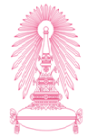 